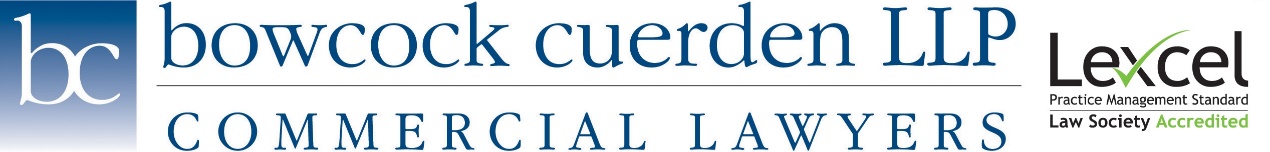 SRA Diversity Data 2016Number of non-respondents: 9Location of publication: http://www.bowcockcuerden.co.uk/policies.htmQuestionResponseSolicitor (partner/director)SolicitorRole directly supporting fee earner1. Select the category which best describes your role in the firm3982. How would you describe your role in the firm?Sole practitioner, partner, member or director of the firm3332. How would you describe your role in the firm?Associate or Assistant0302. How would you describe your role in the firm?2. How would you describe your role in the firm?Other employee or staff member0352. How would you describe your role in the firm?Prefer not to say0002. How would you describe your role in the firm?Invalid response0003. Do you have a share in the ownership of your organisation (eg equity partner, shareholder)?Yes3333. Do you have a share in the ownership of your organisation (eg equity partner, shareholder)?No0653. Do you have a share in the ownership of your organisation (eg equity partner, shareholder)?Prefer not to say0003. Do you have a share in the ownership of your organisation (eg equity partner, shareholder)?Invalid response0004. Do you have responsibility for supervising or managing the work of lawyers or other employees?Yes3334. Do you have responsibility for supervising or managing the work of lawyers or other employees?No0654. Do you have responsibility for supervising or managing the work of lawyers or other employees?Prefer not to say0004. Do you have responsibility for supervising or managing the work of lawyers or other employees?Invalid response0005. From the list of age bands below, please indicate the category that includes your current age in years:16 - 240005. From the list of age bands below, please indicate the category that includes your current age in years:25 - 340335. From the list of age bands below, please indicate the category that includes your current age in years:35 - 440245. From the list of age bands below, please indicate the category that includes your current age in years:45 - 542315. From the list of age bands below, please indicate the category that includes your current age in years:55 - 641105. From the list of age bands below, please indicate the category that includes your current age in years:65+0005. From the list of age bands below, please indicate the category that includes your current age in years:Prefer not to say0005. From the list of age bands below, please indicate the category that includes your current age in years:Invalid response0006. What is your gender?Female1446. What is your gender?Male2546. What is your gender?Prefer not to say0006. What is your gender?Invalid response0007(a) Do you consider yourself to have a disability according to the definition in the Equality Act?Yes0007(a) Do you consider yourself to have a disability according to the definition in the Equality Act?No3987(a) Do you consider yourself to have a disability according to the definition in the Equality Act?Prefer not to say0007(a) Do you consider yourself to have a disability according to the definition in the Equality Act?Invalid response0007(b) Are your day-to-day activities limited because of a health problem or disability which has lasted, or is expected to last, at least 12 months?Yes, limited a lot0007(b) Are your day-to-day activities limited because of a health problem or disability which has lasted, or is expected to last, at least 12 months?Yes, limited a little0007(b) Are your day-to-day activities limited because of a health problem or disability which has lasted, or is expected to last, at least 12 months?No3987(b) Are your day-to-day activities limited because of a health problem or disability which has lasted, or is expected to last, at least 12 months?Prefer not to say0007(b) Are your day-to-day activities limited because of a health problem or disability which has lasted, or is expected to last, at least 12 months?Invalid response0008. What is your ethnic group?Bangladeshi0008. What is your ethnic group?Chinese0008. What is your ethnic group?Indian0008. What is your ethnic group?Pakistani0008. What is your ethnic group?Any other Asian background0008. What is your ethnic group?African0008. What is your ethnic group?Caribbean 0008. What is your ethnic group?Any other Black background0008. What is your ethnic group?White and Asian0008. What is your ethnic group?White and Black African0008. What is your ethnic group?White and Black Caribbean0008. What is your ethnic group?White and Chinese0008. What is your ethnic group?Any other Mixed / multiple ethnic background0008. What is your ethnic group?British / English / Welsh / Northern Irish / Scottish3988. What is your ethnic group?Irish0008. What is your ethnic group?Gypsy or Irish Traveller0008. What is your ethnic group?Any other White background0008. What is your ethnic group?Arab0008. What is your ethnic group?Any other ethnic group0008. What is your ethnic group?Prefer not to say0008. What is your ethnic group?Invalid response0009. What is your religion or belief?No religion or belief / Atheist0009. What is your religion or belief?Buddhist0009. What is your religion or belief?Christian3769. What is your religion or belief?Hindu0009. What is your religion or belief?Jewish0009. What is your religion or belief?Muslim0009. What is your religion or belief?Sikh0009. What is your religion or belief?Any other religion0009. What is your religion or belief?Prefer not to say0229. What is your religion or belief?Invalid response00010. What is your sexual orientation?Bisexual00010. What is your sexual orientation?Gay man00010. What is your sexual orientation?Gay woman/lesbian00010. What is your sexual orientation?Heterosexual/straight37810. What is your sexual orientation?Other00010. What is your sexual orientation?Prefer not to say02010. What is your sexual orientation?Invalid response00011. Did you mainly attend a state or fee paying school between the ages 11 - 18?UK State School35411. Did you mainly attend a state or fee paying school between the ages 11 - 18?UK Independent/Fee-paying School02111. Did you mainly attend a state or fee paying school between the ages 11 - 18?Attended school outside the UK00011. Did you mainly attend a state or fee paying school between the ages 11 - 18?Prefer not to say02311. Did you mainly attend a state or fee paying school between the ages 11 - 18?Invalid response00012. If you went to University (to study a BA, BSc course or higher), were you part of the first generation of your family to do so?Yes32212. If you went to University (to study a BA, BSc course or higher), were you part of the first generation of your family to do so?No02112. If you went to University (to study a BA, BSc course or higher), were you part of the first generation of your family to do so?Did not attend University02112. If you went to University (to study a BA, BSc course or higher), were you part of the first generation of your family to do so?Prefer not to say03412. If you went to University (to study a BA, BSc course or higher), were you part of the first generation of your family to do so?Invalid response00013. Are you a primary carer for a child or children under 18?Yes15413. Are you a primary carer for a child or children under 18?No24413. Are you a primary carer for a child or children under 18?Prefer not to say00013. Are you a primary carer for a child or children under 18?Invalid response00014. Do you look after, or give any help or support to family members, friends, neighbours or others?No39814. Do you look after, or give any help or support to family members, friends, neighbours or others?Yes, 1 - 19 hours a week00014. Do you look after, or give any help or support to family members, friends, neighbours or others?Yes, 20 - 49 hours a week00014. Do you look after, or give any help or support to family members, friends, neighbours or others?Yes, 50 or more hours a week00014. Do you look after, or give any help or support to family members, friends, neighbours or others?Prefer not to say00014. Do you look after, or give any help or support to family members, friends, neighbours or others?Invalid response000